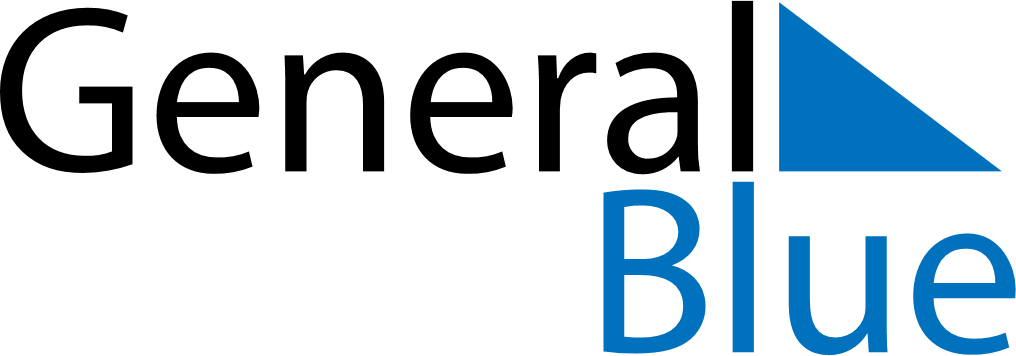 October 2020October 2020October 2020October 2020BrazilBrazilBrazilSundayMondayTuesdayWednesdayThursdayFridayFridaySaturday1223456789910Election Day1112131415161617Our Lady of Aparecida18192021222323242526272829303031Election Day